     В соответствии с частями 2 и 3 статьи 52 Федерального закона 6 октября 2003 года № 131-ФЗ «Об общих принципах организации местного самоуправления в Российской Федерации», со статьей 9 Бюджетного кодекса, в целях определения правовых основ, содержания и механизма осуществления бюджетного процесса в муниципальном образовании Красноозерное сельское поселение муниципального образования Приозерский муниципальный район Ленинградской области, Совет депутатов муниципального образования Красноозерное сельское поселение РЕШИЛ:           1.Внести в Положение о бюджетном процессе в муниципальном образовании Красноозерное сельское поселение муниципального образования Приозерский муниципальный район Ленинградской области, утвержденное решением Совета депутатов муниципального образования от 15 ноября 2016 года № 87 «Об утверждении Положения о бюджетном процессе в муниципальном образовании Красноозерное сельское поселение муниципального образования Приозерский муниципальный район Ленинградской области» следующие изменения и дополнения:       1.1. статью 98  «Внесение проекта решения о бюджете на рассмотрение Совета депутатов муниципального образования» изложить в новой редакции:«Статья 98 «Рассмотрение проекта решения о бюджете муниципального образования».В день внесения Главой администрации муниципального образования проекта решения о бюджете в Совет депутатов муниципального образования документ в электронном виде и (или) на бумажном носителе направляется в постоянную комиссию Совета депутатов и Приозерскую городскую прокуратуру, а также для проведения экспертизы в Контрольно-счетный орган муниципального образования Приозерский муниципальный район Ленинградской области с сопроводительным письмом.Совет депутатов муниципального образования рассматривает в двух чтениях проект решения о бюджете.Контрольно-счетный орган Приозерского муниципального района в тридцатидневный срок подготавливает заключение о проекте решения о бюджете с указанием недостатков данного проекта в случае их выявления.Заключение контрольно-счетного органа учитывается при подготовке депутатами Совета депутатов поправок к проекту решения о бюджете муниципального образования. Постоянная комиссия Совета депутатов в течение 12 дней со дня внесения проекта решения о бюджете в Совет депутатов муниципального образования рассматривает проект решения о бюджете в первом чтении. Совет депутатов рассматривает проект решения о бюджете муниципального образования в первом чтении в течение 17 дней со дня его внесения в Совет депутатов.При утверждении в первом чтении бюджета муниципального образования Совет депутатов не вправе увеличивать доходы и дефицит бюджета, если на эти изменения отсутствует положительное заключение администрации муниципального образования.Проект решения о бюджете после его принятия в первом чтении (за основу) выносится на публичные слушания не позднее, чем за 10 дней до рассмотрения проекта решения о бюджете муниципального образования во втором чтении.Совет депутатов муниципального образования не позднее, чем за 10 дней до даты проведения публичных слушаний обеспечивает:а) оповещение жителей муниципального образования о времени и месте проведения публичных слушаний через средства массовой информации и (или) размещает информацию на официальном сайте администрации в сети «Интернет»;б) заблаговременное ознакомление жителей муниципального образования через средства массовой информации и сеть «Интернет» с проектом решения о бюджете, выносимого на публичные слушания.При предварительном ознакомлении с проектом бюджета, жители муниципального образования могут представить свои обращения, замечания, предложения и вопросы в письменной форме в Совет депутатов муниципального образования. Поступившие таким образом письменные обращения, рассматриваются в ходе проведения публичных слушаний. Ответы на поступившие письменные обращения направляются заявителю в письменной форме после рассмотрения на публичных слушаниях.Результаты публичных слушаний подлежат опубликованию (обнародованию) в местных средствах массовой информации и (или) размещению на официальном сайте администрации муниципального образования в сети «Интернет» не позднее, чем через 10 дней со дня проведения публичных слушаний.Результаты публичных слушаний оформляются в форме протокола в течение 10 дней после окончания публичных слушаний и учитываются при рассмотрении проекта решения на заседании Совета депутатов муниципального образования во втором чтении.В случае принятия Советом депутатов или главой муниципального образования решения, противоречащего рекомендациям публичных слушаний, указанные органы обязаны опубликовать (обнародовать) мотивы принятия такого решения в местных средствах массовой информации одновременно с принятыми решениями.В случае возникновения несогласованных вопросов по проекту решения о бюджете муниципального образования Главой муниципального образования может создаваться согласительная комиссия, в которую входит равное количество представителей администрации и Совета депутатов муниципального образования. Согласительная комиссия рассматривает спорные вопросы в течении 3-х дней и направляет проект на повторное его принятие в первом чтении.Совет депутатов муниципального образования рассматривает проект решения о бюджете муниципального образования во втором чтении в течение 25 дней со дня его принятия в первом чтении. Во втором чтении проект решения о бюджете муниципального образования  принимается окончательно.Принятое Советом депутатов муниципального образования решение о бюджете на очередной финансовый год и плановый период в этот же день направляется Главе муниципального образования для подписания и обнародования».            2. Настоящее решение вступает в силу со дня его принятия, подлежит опубликованию в средствах массовой информации и размещению на официальном сайте администрации муниципального образования Приозерский муниципальный район Ленинградской области http://krasnoozernoe.ru.            3. Контроль за исполнением настоящего решения возложить на начальника финансово-экономического отдела администрации муниципального образования Красноозерное сельское поселение муниципального образования Приозерский муниципальный район Ленинградской области Смирнову Н.Г. 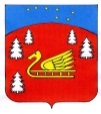 Совет депутатов муниципального образования Красноозерное сельское поселение муниципального образования Приозерский муниципальный район Ленинградской области.Р Е Ш Е Н И Е          от    22 ноября             2017  года    № 126О внесении изменений в Положение о бюджетном процессе в муниципальном образовании Красноозерное сельское поселение муниципального образования Приозерский муниципальный район Ленинградской области, утвержденное решением Совета депутатов от 15 ноября 2016 года № 87 «Об утверждении Положения о бюджетном процессе в муниципальном образовании Красноозерное сельское поселение муниципального образования Приозерский муниципальный район Ленинградской области»Глава  муниципального образования                                                        М.И. Каппушев Исп.  Е.А.МаксимоваРазослано: дело -2, прокуратура-1, КФ-1,КСО-1, СД-1, СМИ-1.